Mangaldai CollegeDepartment of Computer Science & ITCertificate Courses on Introduction to AI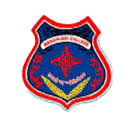 Certificate Course on Introduction to AIArtificial Intelligence (AI) and Machine Learning (ML) are relevant topics in the technology industry and have a considerable impact on everyday life and business in many ways. We may wonder how Google gives accurate search results, or how Facebook recommends advertisements, or how speech recognition works in smartphones. AI and ML made these things simple. Hence the Computer Science Department organizes the following two certification courses that focus on aspirants from all disciplines who want hands-on experience in solving real-life problems using AI and ML.Preamble:This course aims to create a strong understanding and skill set on the topics needed before taking up any study on Artificial Intelligence, Machine Learning, and Deep Learning. The course begins with introducing Python fundamentals, then building up the essential machine learning prerequisites, the necessary probabilistic and statistics foundations, and the need for data pre-processing. The study and practice of classical artificial intelligence and machine learning in solving real-world problems are also included in the program.Prerequisite: Basic knowledge of linear algebra, calculus, and any programming language.Course Outcomes: After the completion of the course the student will be able toCourse Contents:CO 1 Develop and implement python codes for machine learning algorithms.CO 2 Interpret and analyze data using supervised, unsupervised, and reinforcement learning.CO 3 Implement algorithms for customized data.ContentsUnit 1Introduction to AI and MLUnit 1Python FoundationsUnit 1Machine Learning Prerequisites (Including Numpy, Pandas and Linear Algebra)Unit 2Reading and Writing Data files (Excel, CSV, Json, audio, image)Unit 2Data Pre-processing (Standardizing and scaling, Extracting features, Splitting data to train and test sets.)Unit 2Statistical Foundations (Plots and charts )Unit 3Introducing Probability Distributions (Binomial, Bernoulli, Poisson, Uniform, Gaussian 1D and 2D, Gamma)Unit 3Supervised Learning-Naïve Bayes, SKlearn perceptron, ,Unit 4Logistic Regression, Linear Regression,Nonlinear RegressionUnit 4Support Vector Machine, KNN classifier, Decision Tree, Random ForestUnit 5Neural Networks : Representation, Introducing ANN with sklearnUnit 5Unsupervised Learning- K – Means, Mean Shift, DBSCAN, Hierarchical, Spectral, Fuzzy Clustering, EM and GMMUnit 6Reinforcement Learning -  Generate Environment, Initialize Q – table, Setup hyperparameters, Training, Using the Q – table after trainingUnit 6Evaluation Metrics For AI & ML Models